МБУК ЦЕНТРАЛЬНАЯ БИБЛИОТЕКА МР БЛАГОВАРСКИЙ РАЙОН
МЕТОДИЧЕСКИЙ ОТДЕЛ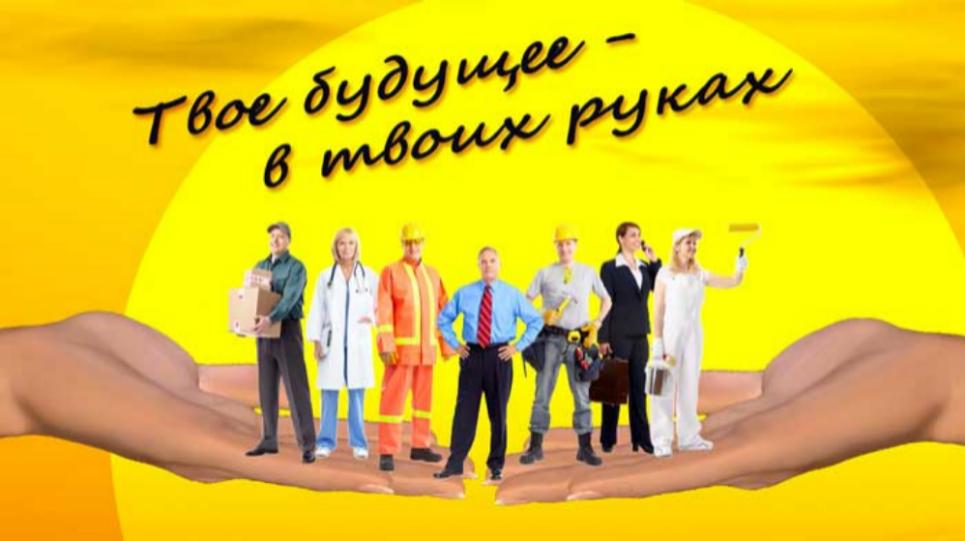 МЕТОДИЧЕСКИЕ РЕКОМЕНДАЦИИ ДЛЯ БИБЛИОТЕКАРЕЙПРОФОРИЕНТАЦИЯ В БИБЛИОТЕКЕ: ЗАЧЕМ И ПОЧЕМУ?с.Языково, 2018г."Человеку, у которого нет любимого труда, никакие сокровища и богатства культуры не принесут радости". В.СухомлинскийУважаемые коллеги!В жизни каждого человека наступает момент, когда он стоит перед выбором дальнейшего профессионального пути. Выбор профессии это очень ответственный шаг. От него зависит успешное будущее: статус в обществе, личная удовлетворенность своей деятельностью, материальное положение. И этот шаг главная социальная задача молодежи. Желание получить хорошую профессию является приоритетным для большинства молодых людей. Но именно молодежь, как специфическая категория населения, нуждающаяся в трудоустройстве, является наиболее социально незащищенной вследствие своих возрастных особенностей (отсутствие опыта, низкая квалификация даже при наличии специального образования, отсутствие навыков социальной адаптации, проблемы самоопределения). Нынешнее молодое поколение чаще, нежели предыдущие, рискует сегодня остаться без образования, не найти работы. Это диктует необходимость профессионального подхода со стороны всех работающих с молодежью специалистов, в том числе и библиотекарей. Необходимость профориентационной работы со школьниками разного возраста очевидна. Такую работу можно с полным правом считать одним из направлений патриотического воспитания: она способствует формированию полноценных граждан своей страны, а это во многом зависит от того, чем будут заниматься вчерашние школьники, какую профессию они изберут, где и как будут трудиться. Существенное отличие современного понимания профориентационной работы заключается в ее нацеленности не на выбор конкретной профессии каждым учеником, а на формирование неких универсальных качеств у учащихся, позволяющих осуществлять сознательный, самостоятельный профессиональный выбор, быть ответственными за свой выбор, быть профессионально мобильными. Профессия (от лат. «ргоfessio» — официально указанное занятие, специальность) — род трудовой деятельности, занятий, требующих определённой подготовки и являющихся источником существования человека. Ориентация — умение разобраться в окружающей обстановке или направление деятельности в определённую сторону. В широком смысле слова профориентация — система общественного и педагогического воздействия на молодёжь, с целью её подготовки к сознательному выбору профессии, система государственных мероприятий, обеспечивающая научно обоснованный выбор профессии. Подростки и молодежь остро нуждаются в информации по профориентации. Мир профессий многообразен и изменчив, появляются новые профессии, все больше требуются специалисты с особым стилем мышления, способные постигать новые технологии  в работе, инновации. Библиотека, выступающая в роли профконсультационного центра, имеет возможность адресовать молодых пользователей к информационным ресурсам, которыми располагает. Библиотека предоставляет в помощь самостоятельному самоопределению подростка обширную справочную, научную и популярную литературу о различных профессиях, о востребованности профессий на рынке труда, учебных заведениях, в которых можно получить профессию. Образовательные организации, учреждения культуры, включая библиотеки, а также другие социальные институты, должны помочь молодому поколению правильно определиться со своим выбором. Выбор профессии является одним из наиболее важных вопросов, который стоит перед каждым молодым человеком. Поэтому основная цель профориентационной работы, которая проводится современной библиотекой, заключается в том, чтобы развить у подростков готовность и способность совершить профессиональный выбор. Об особенностях профориентационной работы  в библиотеках: профориентационная деятельность библиотеки, как правило, ведется по двух направлениях: профинформировании и профконсультировании. Профессиональное информирование заключается в предоставлении информации о разных видах современных профессий, а также о том, как их получить. С этой целью проводятся встречи с интересными людьми, ведущими специалистами популярных профессий. Результатом деятельности библиотеки в данном направлении является формирование  готовности к осуществлению выбора профессии.  В этом случае необходимо вызвать интерес молодежи к проблеме, ознакомить их с основной формулой выбора, повысить уровень самосознания и так далее. Что касается профессионального консультирования, то оно заключается в оказании помощи  подросткам в выборе профессии с учетом их состояния здоровья, увлечений, способностей.  Анкетирование, встречи с психологами, специалистами центра занятости и центра профориентации – именно такие мероприятия характерны для данного направления. Классификация организационных форм в зависимости от того, как организованы подростки, различают несколько форм профориентационной работы: индивидуальная; групповая; массовая. Как правило, наиболее распространенной является именно индивидуальная. Также организационные формы классифицируют и в зависимости от методов воздействия: словесные, практические, наглядные. К вербальным или словесным относятся беседы, встречи, лекции и другие. Практические формы включают в себя тренинги, экскурсии, конкурсы и так далее. К категории наглядных относят различные выставки, тематические стенды, буклеты и многое другое.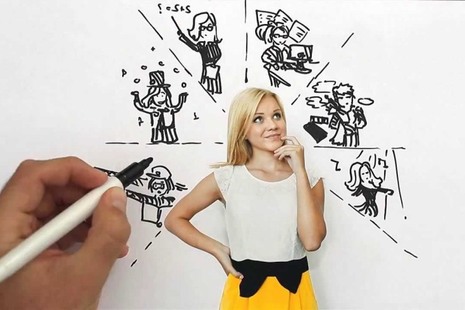 План примерных профориентационных мероприятий:1. Библиотечный урок «Я выбираю профессию»2. Деловая игра «Мастерская поиска работы»3. Диалог «Моя профессия-мое будущее»4. Игра-конкурс «Резюме – важен первый шаг»5. Лекция - беседа «Работать летом выгодно»6. Библиотечный урок «Угадай профессию»7. Беседа- практикум «Собеседование с работодателем»8. Беседа «Окно в мир профессий»9. Встречи с представителями разных профессий: «Прекрасных профессий на свете не счесть и каждой профессии слава и честь».10. Беседа «Путь в профессию для граждан с ограниченными возможностями»11. Информационный час «Профессии наших родителей»12. Игра-викторина «Что я знаю о профессиях?»13. Информационный час «Путь в профессию»14. Беседа-практикум «Твоя профессиональная карьера»15. Познавательный час «Как стать успешным» 16. Деловая игра «Путешествие в мир профессий» 17. Беседа-диалог «Дороги, которые мы выбираем» 18. Беседа-обсуждение  «Тысяча профессий — выбери свою» 19. Беседа: «Моя профессия-моё будущее» 20. Игра: «Начальник и подчиненные» 21. Ситуационная  игра: «Построй карьеру» 22. Информационный час «Престижные профессии. Мифы и реальность»23. Ситуационная игра «К карьере готов!»24. Профориентационная игра «Дорога в будущее»25. Дискуссия  «Мои профессиональные способности»26. Профориентационная беседа «Новые профессии» 27. Вечер-диалог «Калейдоскоп профессий»28. Профориентационное занятие «Мир профессий» 29. Дискуссия  «Моё «завтра» начинается уже сегодня»30. Библиотечный урок с элементами тренинга «Путь к успеху» 31. Беседа-диалог  "Вопрос-ответ" в рамках встречи с почетными работниками и гражданами представителями востребованных профессий "Дорога в будущее".32. Беседа «Мир новых,модных и вечных профессий»33. Информационный час «Как заработать в летние каникулы»34. Беседа «Многообразие мира профессий»35. Мастер-класс «Секреты создания резюме»36. Беседа «Мир профессий и мы»37.Беседа- практикум «Как стать успешным специалистом, востребованным на рынке труда»38. Беседа «Опасные и важные профессии»39. Встреча с интересными людьми «Мастер своего дела» (встреча с представителями разныхслужб)40. Деловая игра «Как выбирать профессию?»41. Квест-игра «Люди Х –путешествие в мир профессий»42. Видеолекторий «Вся правда о рабочих»43. Вечер вопросов и ответов «Кем быть? Каким быть?» 44.Беседа-практикум «Профессии,которыми можно гордиться»45. Профориентационное занятие «Выбор профессии– выбор будущего» (беседа,викторина)46.Встречи - диалоги с работодателями и представителями различных профессий «Профессии, которые мы выбираем».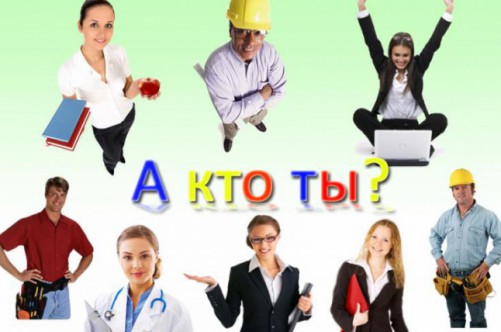 Рекомендации учащимся по выбору профессииК выбору профессии нужно подходить серьезно и обдуманно. Если профессию выбрать правильно, то она принесет не только моральное удовлетворение, но и материальный достаток. Сделать правильный выбор, значит найти профессию, которая совмещает в себе 3 позиции:1. Профессия интересна и привлекательна - «ХОЧУ». Это те занятия, которые ты делаешь с интересом и желанием, по собственной инициативе (как в школе, так и во внеурочное время). Если выбранное дело нравится, то ты охотнее будешь работать, повышать свою квалификацию, а как следствие, больше зарабатывать, пользоваться авторитетом среди коллег.2. Профессия имеет спрос на рынке труда - «НАДО». Это знания о перспективных профессиях, которые пользуются и будут пользоваться в ближайшее время на рынке труда, и какова вероятность трудоустройства по выбираемой профессии.3. Профессия доступна и посильна - «МОГУ». Это возможности человека: его способности, состояние здоровья, уровень знаний и умений. Например, в каких-то делах ты более успешен, долго можешь заниматься этим делом не уставая, а в других – наоборот, быстро начинаешь нервничать, злиться, у тебя ничего не получается.Занимай активную позицию в выборе профессионального пути. Взвешивай каждый шаг, сделанный в направлении профессии. Тогда ты будешь уверен, что сделал все для того, чтобы выбранная профессия приносила тебе удовольствие, была интересна на протяжении всей жизни. Ведь профессионал - это, в первую очередь, тот, кто увлеченно работает и постоянно совершенствует свое мастерство. А это уже внушает уважение со стороны работодателей, подпитывает их желание удержать таких специалистов и, соответственно, платить им больше, чтобы не потерять свои высококвалифицированные кадры. При выборе профессии тебе нужно учесть и не допускать ошибки, которые совершают выпускники, планируя свой профессиональный путь.1. Выбор профессии за компанию. Это бывает в том случае, если ты выбираешь профессию, учебное заведение по примеру своих друзей. Надо понимать, что профессия, которую выбрал твой товарищ, может совсем не подходить тебе. Сначало разберись в своих интересах, склонностях, способностях, «примерь» выбранную профессию на себя, и затем принимай решение.2. Выбор престижной профессии. В наши дни наиболее престижными у молодёжи считаются профессии, которые связаны с бизнесом, финансами, управлением. Однако, во-первых, мода и престижность обманчива и непостоянна, во-вторых, рынок труда и так уже перенасыщен «модными» специалистами. Следование только этому признаку часто приводит к разочарованию в избранном виде деятельности. А в профессиях «непрестижных» в представлении молодёжи, но важных и необходимых для общества, ты мог бы проявить свои способности и добиться успеха.3. Выбор любой высокооплачиваемой профессии. Недостаточно просто получить профессию, чтобы потом много зарабатывать. Для этого нужны ещё и знания, опыт и желание работать. 4. Отождествление профессии с конкретным человеком. Например, тебе очень нравится знакомый, инженер по специальности. И ты решаешь стать инженером и быть таким же, как знакомый. Такой выбор не всегда удачен. Основанием для выбора должно быть сопоставление своих возможностей с требованиями профессии, а не личная симпатия к человеку, представляющему эту профессию.Помни, что:- Решение о выборе профессии нужно принимать самому. Нельзя позволять друзьям и родственникам давить на выбор и принимать за себя решение. Но их мнения нужно принять к сведению как варианты выбора и внимательно изучить каждый в отдельности.- Не увлекайся внешней стороной профессии. У каждой профессии есть как достоинства, так и недостатки. Постарайся предусмотреть все плюсы и минусы своего профессионального выбора.- Чем больше будешь осведомлён о профессиях, тем больше можешь быть уверен в том, что предусмотрел все последствия того или иного профессионального выбора.- Профессию нужно выбирать с учетом своих способностей, склонностей, интересов, талантов и желаний.- При выборе профессии нужно учитывать ситуацию на рынке труда.Карьера и правильный выбор профессииЧто такое карьера? Еще лет десять назад это слово воспринималось как движение вверх, со ступеньки на ступеньку, чаще всего в одной и той же организации. Было и негативное значение. "Карьерист "- звучало почти как оскорбление. Человека заботящегося о своей карьере и легких успехах, упрекали в том, что он ставил свои интересы выше общественного дела.В ситуации изменившейся системы ценностей, умение правильно предложить на рынке труда свой профессионализм и способности, делает специалиста востребованным. Карьера - это одна из радостей жизни. Главное - найти свою нишу, любимое дело, которое будет приносить моральное удовлетворение. А если работа не по душе, то время "отбывания" на службе, можно вычеркнуть из жизни.Рецепт, как сделать карьеру, достаточно стандартен. Прежде всего, необходимо получить хорошее базовое образование. В первую очередь- это касается школы. И, безусловно, как можно раньше определить, в чем ваше призвание, выявить таланты, сферу интересов и способностей. Но одного стремления и желания недостаточно. Важно, чтобы у вас была склонность к тому, чем вы занимаетесь.Есть много примеров, когда люди имеющие способности к технике, с "золотыми руками", умеющие прекрасно чинить машины, делать мебель, готовить, по настоянию родителей занимаются интеллектуальной деятельностью, а потом всю свою жизнь страдают от этого.Рано или поздно человек все равно придет к тому, к чему у него есть наклонности. Но время упущено, и о серьезной карьере помышлять уже поздно.Реальный успех возможен только тогда, когда возможности, желания и склонности совпадают, и человек занимается тем, чем хочет.В службе занятости есть методики, позволяющие при помощи тестов выявить способности, и делать это надо как можно раньше. Не упустите свой шанс, проконсультируйтесь у специалиста- профконсультанта.Немаловажным фактором в выборе профессии является информированность о состоянии рынка труда, о специальностях, которые пользуются спросом. Чем раньше вы узнаете о перспективных специальностях на рынке труда, тем правильнее сделаете профессиональный выбор.Следует обратить внимание на то, что особенность современного рынка труда состоит в том, что в цене стали рабочие профессии, но уровень требований работодателей к ним постоянно растет. Сегодня они отдают предпочтение тем, кто владеет несколькими смежными профессиями.Подробную информацию о спросе и предложениях рабочей силы, вы можете получить в центрах занятости населения по месту жительства.Правильный выбор профессии - это прямой путь к карьере. А если вам еще удается совмещать работу с практической деятельностью, пусть даже эта работа будет временной - то это идеальный вариант карьерного роста.Еще об одной ошибке в выборе профессии хочется сказать. Цель - заработать как можно больше денег - не должна стать лейтмотивом вашего выбора. Моральное удовлетворение вашей деятельностью обязательно приведет вас и к материальным ценностям.Удачной вам карьеры!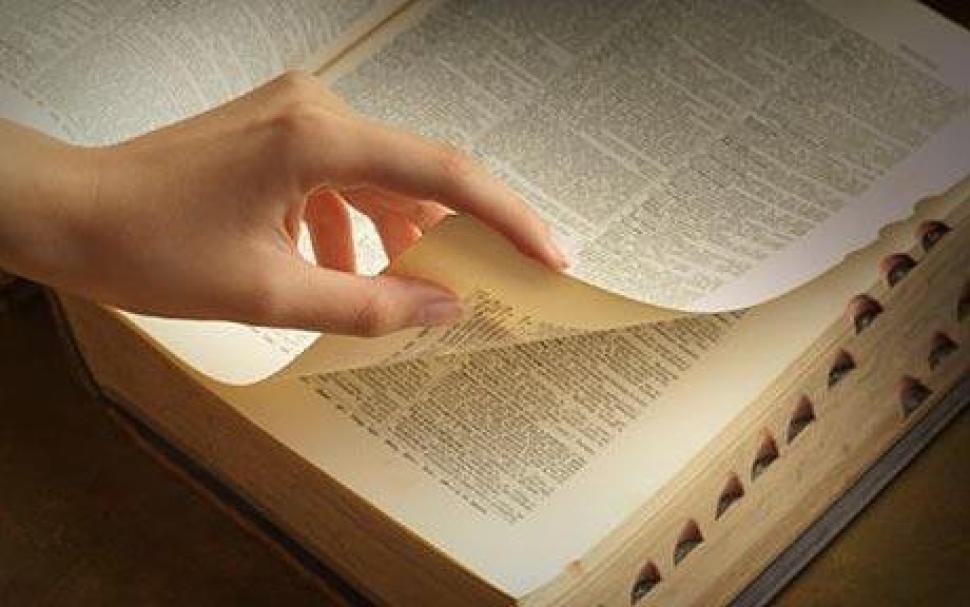 Профориентационный словарьАДАПТАЦИЯ - приспособление строения и функций организма, его органов и клеток к условиям среды. Практикуется, как взаимоотношения индивида и его окружения как процессы гомеостатического уравновешивания.ВЫБОР ПРОФЕССИИ - это правильность и пригодность выбора профессии с учетом индивидуальных способностей, качеств человека и требований специальности.ДИАГНОСТИЧЕСКАЯ КОНСУЛЬТАЦИЯ - направлена на изучение личности учащегося, его интересов, склонностей, способностей с целью выявления их соответствия избираемой или близкой к ней профессии.КОНКУРС – процедура занятия должности путем определения рейтинга кандидатов и выбора лучшего из них.МОТИВЫ - то, что побуждает деятельность человека, ради чего она совершается. Мотивы применяются для обозначения самых различных явлений и состояний, вызывающих активность субъекта. В роли М. Могут выступать потребности и интересы, влечения и эмоции, установки и идеалы.ОПТИМАЛЬНЫЙ ВАРИАНТ ВЫБОРА ПРОФЕССИИ - когда интересы и склонности согласованы между собой и дополняют друг друга по их предметной соотнесенности, по широте предметного содержания, по устойчивости, по силе, по длительности.ПЕРСОНОГРАММА – информационно-психологическая модель характера личности. Формализованнаяперсонограмма – способности человека, проранжированные по степени их развития. Полный набор определяемых способностей (порядка 100) называется генеральной персонограммой (психологический паспорт), а сокращенный – для решения задачи профессионально-должностного соответствия – рабочей персонограммой.ПРОФЕССИОГРАММА – информационно-психологическая модель характера профессии, должности, рабочего места с точки зрения предъявляемых к ним требований. Формализованная профессиограмма – набор необходимых способностей, проранжированных по значению. Тождественность персонограммы работника и профессиограммы говорит об их взаимном соответствии. В этом случае обратная профессиограмма (профессиограмма, записанная наоборот) служит критерием полного несоответствия.ПРОФЕССИОГРАФИРОВАНИЕ ИНФОРМАЦИОННОЕ - предназначено для профориентационной и профконсультационной работы, в целях определения или формирования их интересов к каким-либо профессиям.ПРОФЕССИОНАЛЬНАЯ АДАПТАЦИЯ - система мер, способствующих профессиональному становлению работника, формированию у него соответствующих социальных и профессиональных качеств, установок и потребностей к активному творческому труду, достижению высшего уровня профессионализма.ПРОФЕССИОНАЛЬНАЯ КОНСУЛЬТАЦИЯ - научно организованное информирование о профессиях, предназначенное главным образом для молодежи, оканчивающей общеобразовательную школу в целях практической помощи в выборе профессии с учетом склонностей, интересов и сформировавшихся способностей, а также потребностей общества. П. к. Должна располагать сведениями о роли и перспективах каждой профессии, о потребности в кадрах, о содержании трудовой деятельности социально-экономическом и санитарно-гигиеническом статусе профессий, путях профессионального обучения, с одной стороны, и о тех требованиях, которые предьявляет профессия к человеку, его психическим особенностям, о медицинских и физиологических показаниях и противопоказаниях к профессии с другой.ПРОФЕССИОНАЛЬНАЯ НАПРАВЛЕННОСТЬ - это характеризующее данного человека своеобразно переживаемое им избирательное отношение личности к действительности, влияющее на его деятельность.ПРОФЕССИОНАЛЬНАЯ ПРИГОДНОСТЬ - совокупность психических и психофизиологических особенностей человека, необходимых и достаточных для достижения общественно приемлемой эффективности в той или другой профессии. П. п. не дана человеку изначально, она формируется в процессе обучения и последующей профессиональной деятельности при наличии положительной мотивации, ее возникновению и упрочнению способствует система материальной и моральной стимуляции, удовлетворение, получаемое от деятельности осознание общественной значимости ее результатов и др.ПРОФЕССИОНАЛЬНОЕ НАМЕРЕНИЕ - это высшая стадия развития профессионального интереса, оформленного в сознании учащегося как его профессиональный выбор. Этот выбор реализуется в соответствии с логической схемой: "хочу - могу - надо".ПРОФЕССИОНАЛЬНОЕ САМОВОСПИТАНИЕ - работа над собой по совершенствованию своей пригодности к той профессии (или типу профессий), которой он думает заниматься в будущем.ПРОФЕССИОНАЛЬНОЕ САМООПРЕДЕЛЕНИЕ - процесс становления профессиональной направленности личности (интересы, призвание, профплан и т. д. ).ПРОФЕССИОНАЛЬНЫЙ ИНТЕРЕС - непосредственное эмоциональное практико-познавательное отношение к профессии, при благоприятных условиях преходящее в направленность личности на конкретную профессиональную деятельность, мотивы и цели которой совпадают.ПРОФЕССИОНАЛЬНЫЙ КЛИРИНГ – оптимальное соотнесение работников и рабочих мест, людей и профессий. Это значит, что по отношению к каждому человеку все профессии располагаются в порядке его возможностей работать в этих профессиях, и по отношению к каждому рабочему месту все кандидаты располагаются в порядке возможности занимать это место. Для создания системы профессионального клиринга необходимо снабдить каждого работника психологическим паспортом – описанием его характера, а каждое рабочее место – профессиограммой, описывающей характер этого места. Кроме того, у работника должна быть возможность выставить свои условия, а от работодателя потребовать дать гарантию их удовлетворения или прийти к компромиссу. Профессиональный клиринг – это методологическая основа работы службы занятости.ПРОФЕССИОНАЛЬНЫЙ ОТБОР - представляет собой систему средств, обеспечивающих простейшую оценку взаимосоответствия человека и профессии в тех видах деятельности, которые осуществляются в нормативно заданных условиях, требующих от человека повышенной ответственности, здоровья, высокой работоспособности и точности исполнения задания, устойчивой эмоционально-волевой регуляции. Заданные условия могут быть: гигиенические, микроклиматические, технические, социально-психологические.ПРОФЕССИОНАЛЬНЫЙ ПЛАН - главная штурманская карта, важнейший регулятор профессионального пути. Мысленное представление будущего.ПРОФЕССИОНАЛЬНЫЙ ПОДБОР - предоставление рекомендаций человеку о возможных направлениях профессиональной деятельности, наиболее соответствующих его психологическим, психофизиологическим, физиологическим особенностям, на основе результатов психологической, психодиагностической и медицинской диагностики.ПРОФЕССИОНАЛЬНЫЙ ХАРАКТЕР – характер, типичный для работающих в данной профессии или необходимый для нее. Кроме профессионального бывают другие социально-демографические характеры: половой, возрастной, национальный, религиозный.ПСИХОГРАММА - психологический процесс профессий, представленный группой психологических функций, актуализируемых конкретной профессией.ПСИХОДИАГНОСТИКА - область психологической науки, разрабатывающая методы выявления и измерения индивидуально-психологических особенностей личности.ПСИХОЛОГИЧЕСКАЯ ПОДДЕРЖКА - система социально-психологических способов и методов, способствующих социально-профессиональному самоопределению личности в ходе формирования его способностей, ценностных ориентаций и самосознания, повышению его конкурентоспособности на рынке труда и адаптированности в условиях реализации собственной профессиональной карьеры.САМООЦЕНКА - оценка своих способностей, отдельных качеств, результатов своего труда и т. п. В самооценке проявляется отношение человека к себе как к субъекту деятельности.СКЛОННОСТИ - избирательная направленность личности на определенную деятельность, побуждающая ею заниматься. Ее основой является глубокая устойчивая потребность индивида в той или иной деятельности, стремление совершенствовать умения и навыки, связанные с данной деятельностью.СПОСОБНОСТИ - индивидуально-психологические особенности личности, являющиеся условием успешного выполнения той или иной продуктивной деятельности.СПРАВОЧНАЯ КОНСУЛЬТАЦИЯ - учащимся сообщается о каналах трудоустройства, требованиях к приему на работу и учебу, возможностях освоения различных профессий, сроках подготовки, перспективах профессионального роста.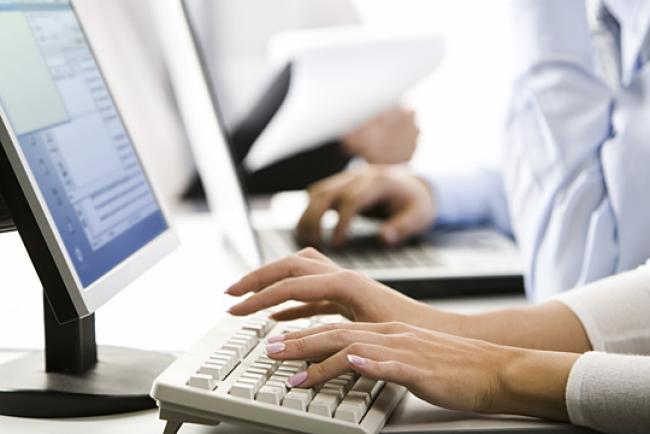 Особое значение имеют сайты, предоставляющие информацию об учебных заведениях, особенностях поступления и обучения. В сети Интернет достаточно много информации о рейтингах учебных заведений, востребованности их выпускников, форумах, на которых разворачиваются дискуссии о качестве образования. Кроме того, Интернет в настоящее время становится не только мощным информационным, но и образовательным ресурсом. В последнее время все большую популярность приобретает возможность дистанционного образования, сейчас эта система уже реализована в области высшего образования, некоторые из ведущих государственных вузов предлагают такие программы. В результате можно выделить следующие группы сайтов в Интернете, которые выполняют функцию профориентации и могут использоваться не только профконсультантами, психологами, педагогами и другими специалистами, работающими в этой области, но и школьниками, а также их родителями для самостоятельного сбора информации:1. Сайты, посвященные вопросам профориентации и публикующие на своих страницах статьи с рассказами о профессиях, предлагающие процедуры тестирования.2. Образовательные порталы, представляющие различную информацию для школьников и их родителей по вопросам поступления в различные учебные заведения, данные по рейтингам, конкурсам, проходным баллам, подготовительным курсам.3. Сайты школ, колледжей и вузов, на которых представлена вся информация для студентов и абитуриентов относительно данного учреждения.Ниже представлена информация о наиболее посещаемых и интересных ресурсах сети.1. Сайты о профориентации Сайт Министерства труда и социальной защиты РФ http://spravochnik.rosmintrud.ru/ . Содержит справочник профессий с их подробным описанием. Сайт «Атлас профессий» http://atlas100.ru/. Здесь можно узнать о тенденциях изменения рынка труда. Атлас покажет,  какие отрасли будут активно развиваться, какие новые специальности потребуются работодателям, а какие близки к исчезновению. Сайт поможет определиться с выбором профессии, а также подскажет, какие ВУЗы готовят тех или иных специалистов. Портал по профориентации «Моя карьера» http://mycareer.karelia.ru/ содержит актуальную и полезную информацию для школьников, студентов, родителей, граждан, ищущих работу и профориентаторов. Здесь можно пройти тестирование и определить индивидуальные особенности и профессиональные интересы, выбрать область профессиональной деятельности. Интернет-портал для школьников «Профсреда» http://www.profsreda.com/project. Содержит информацию, которая поможетразобраться школьникам и их родителям в особенностях выбора профессии. Гид по карьере в IT http://buduguru.org/professions рассказывает о новых профессиях в сфере информационных технологий. Сайт содержит описания профессий, необходимые знания, умения и отрасли, в которых они востребованы. Профориентационный портал «Мой ориентир» (безбарьерная среда в образовании) http://xn----jtbibbrldcuew.xn--p1ai/ поможет найти профессию в соответствии с характером, типами темперамента и мышления, узнать техники эффективного собеседования и полезную информацию о правилах написания резюме. На портале размещена энциклопедия профессий. Сайт «Учеба.ру», раздел «Профессии» (www.ucheba.ru/prof). Здесь представлено более 600 описаний наиболее востребованных на сегодняшний день профессий, рассортированных по разделам. Кроме того, «Учеба.ру» - крупнейший портал, посвященный обучению и образованию, содержащий информацию о лучших ВУЗах, школах, лицеях, детских садах страны, об образовании за рубежом, о рейтингах учебных заведений, предложениях от репетиторов. «Справочник профессий», раздел сайта E-xecutive.ru (www.e-xecutive.ru/professions) содержит как общие описания профессий, так и специфические описания позиций для таких областей профессиональной деятельности, как «Реклама и РR», «Клиентские отношения», «Администрирование», «Работа с персоналом», «Маркетинг и продажи», "Research&Development". Сайт «За собой» http://xn--80acqkxbs.xn--p1ai/ содержит электронную библиотеку лучших практик по профориентации молодежи, а также новости в сфере профессиональной ориентации и образования. Этот сайт - методическая копилка для тех, кто занимается профориентацией. 2. Образовательные порталы «Открытый колледж. Мир знаний» - (www.college.ru) – образовательный Интернет-портал, включающий обучение школьников и курсы для профессионального образования. В «Открытом колледже» школьники могут самостоятельно изучать основные предметы школьной программы, решать задачи, общаться с виртуальным преподавателем и проходить тесты по школьным предметам. «Российское образование» (www.edunews.ru) - Интернет-портал, содержащий справочник учебных заведений России, ссылки на федеральные образовательные порталы, информацию о государственных образовательных стандартах, новости образовательных сайтов и сведения об основных мероприятиях в области образования. Раздел «Экзамены и тесты» включает интерактивные тесты ЕГЭ, психологические и профориентационные тесты, позволяющие пройти процедуру тестирования в режиме on-lain. «Российский портал открытого образования» (www.edu.ru) – содержит федеральные образовательные ресурсы для общего образования, картографический справочник "Профессиональные учебные заведения Российской Федерации", рейтингВУЗов, он-лайн тесты, всю необходимую информацию для абитуриентов. «Российский общеобразовательный портал» (www.school.edu.ru) - каталог сетевых образовательных ресурсов. Размещена вся информация, необходимая для средней школы: материалы для уроков, для самообучения, учебники, справочники, олимпиадные задачи, решения и комментарии к ним, пособия, журналы, методические разработки для учителей, подготовка к ЕГЭ и другое. На сайте «Навигатор абитуриента» https://ria.ru/abitura/ можно посмотреть рейтинги ВУЗов и колледжей России, лучшие университеты мира, увидеть Российские ВУЗы глазами студентов.Сайт http://www.proforientator.ru «Профориентация: Кем стать?»Центра тестирования и развития «Гуманитарные технологии».Сайт http:/www.pkariera.my1.ru Центра профориентации исамоопределения учащихся «Карьера».Общероссийская информационно-справочная система «Абитуриент»http://www.urc.ac.ru/abiturient/index.html предназначена для поступающих ввузы и школы России.Сайт http:/www.job.ru «Всё о работе. Вакансии и резюме, аналитика,кадровые агентства» – профессиональный ресурс для подбора сотрудниковпо всем регионам России.Сайт http:/www.metodkabi.net.ru «Методический кабинетпрофориентации» психолога-профконсультанта Галины Резапкиной.Персональный сайт психолога Юрия Тюшева http:/www.profor.ru«Профориентация для всех» адресован специалистам, занимающимсявопросами профориентации и менеджмента.Сайт http://profguide.ru «ПрофГид» – проект издательства «Пчела».Сайт http://www.profcareer.ru (Центр тестирования и развития«Гуманитарные технологии»).Сайт http:/www.proftime.edu.ru «Время выбрать профессию»Московского психолого-социального института.Сайт http:/www.psykonvoy.ru Центра социально-трудовой адаптации ипрофориентации «Гагаринский».Сайт http://www.shkolniky.ru Столичного центра профориентации«Разумный выбор» адресован старшеклассникам, стоящим перед выборомпрофессии, и специалистам, работающим с подростками.Сайт http://www.proforientation.ru «Профориентация лично с НатальейГрейс».Сайт «Профессию выберите для себя» http://rodn-i-k.narod.ru/разработан специалистами факультета психологии Санкт-Петербургскогогосударственного университета и посвящен выбору профессии.Сайт «Образование и карьера» www.start4you.ru - информационно-справочный ресурс, предназначенный для школьников выпускных классови студентов.Учеба.ру www.ucheba.ru является крупнейшим образовательнымсайтом, который входит в структуру Издательского дома «Работа для Вас».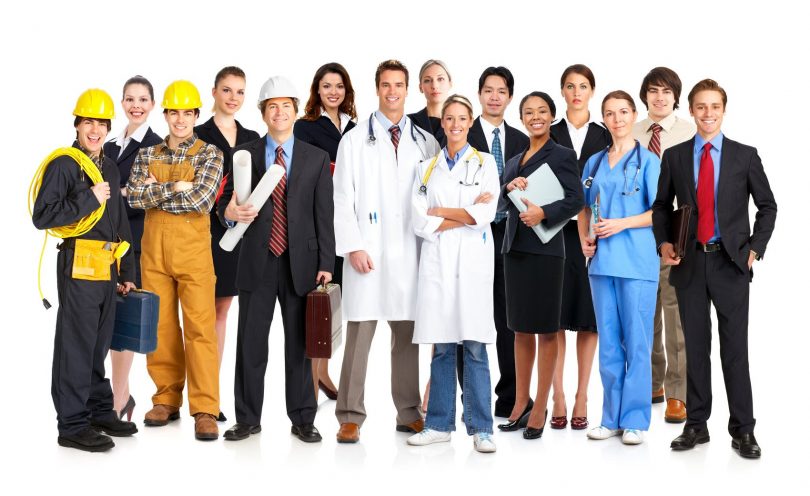 Составила библиограф Ткачева И.Н.